Памятка по получению бесплатной медицинской помощи по полису обязательного медицинского страхования в Сочи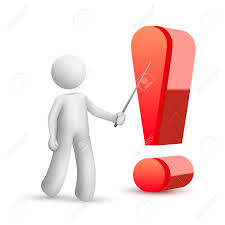 Медицинские услуги предоставляются по полису ОМС (обязательного медицинского страхования) на бесплатной основе. Если Вам отказывают в бесплатном лечении, воспользуйтесь нижеследующими советами.1. Если в городской поликлинике или женской консультации отказывают в бесплатной услуге, которую обязаны предоставить (например, говорят, что нет талонов, и отправляют в платную лабораторию — неважно какую), смело идите в кабинет заведующего и настойчиво, но вежливо попросите исправить ситуацию.2. Если вас не пустили к заведующему, или он в отъезде, а до заместителя не достучаться и не дозвониться, то обратитесь в свою страховую компанию и вежливо объясните суть проблемы. Врачи-эксперты, работающие там не только вас выслушают, но и постараются повлиять на то, чтобы медицинские услуги оказывались бесплатно и в полном объёме.Телефоны врача-эксперта вашей страховой компании, можно узнать, позвонив по телефону горячей линии, который указан в штампе на вашем полисе ОМС.Если Вы обсуживаетесь в филиале «Сибирь» страховой компании «Альфастрахование-ОМС», то необходимо позвонить по телефону  в Сочи: 296-08-64.3. Каждый гражданин может оставить претензию о некачественных или не предоставленных медицинских услугах, позвонив по горячей линии в министерство здравоохранения 8-800-200-03-89. Это не решит проблему сиюминутно, но чем чаще пользователи медицинских услуг будут подавать сигналы о неудовлетворительном их качестве, тем больше вероятность повышения их уровня. Как говорится — капля камень точит.4. Также можно позвонить в  Управление здравоохранения администрации городе Сочи. Телефон сотовый, но не личный, находится в интернете в свободном доступе: +7-988-285-99-95. Внимание! По какому бы телефону вы не позвонили, будьте вежливы. Вам обязательно помогут, если вы чётко и ясно изложите суть проблемы. Но постарайтесь не перекладывать на специалистов всё ваше недовольство и перед звонком убедитесь, что вы сделали всё возможное, чтобы законным образом получить бесплатные медицинские услуги. Удачи! И будьте здоровы!